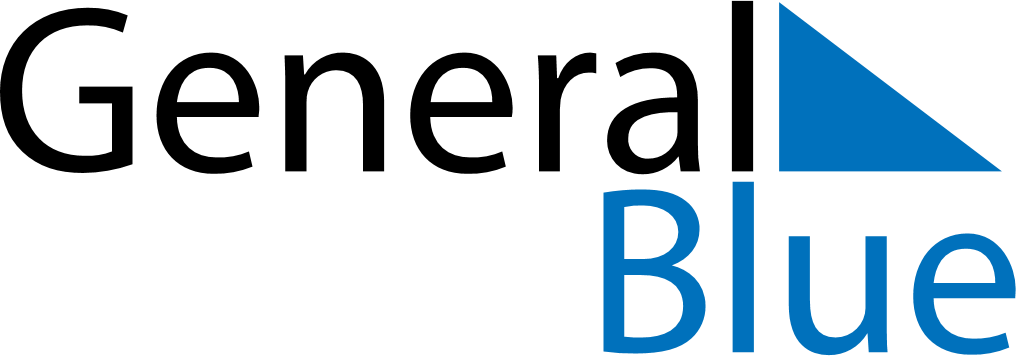 2027 – Q2Luxembourg  2027 – Q2Luxembourg  2027 – Q2Luxembourg  2027 – Q2Luxembourg  2027 – Q2Luxembourg  AprilAprilAprilAprilAprilAprilAprilMondayTuesdayWednesdayThursdayFridaySaturdaySunday123456789101112131415161718192021222324252627282930MayMayMayMayMayMayMayMondayTuesdayWednesdayThursdayFridaySaturdaySunday12345678910111213141516171819202122232425262728293031JuneJuneJuneJuneJuneJuneJuneMondayTuesdayWednesdayThursdayFridaySaturdaySunday123456789101112131415161718192021222324252627282930May 1: Labour DayMay 6: Ascension DayMay 9: Europe DayMay 17: Whit MondayJun 23: L’anniversaire du Grand-Duc